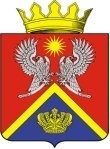 АДМИНИСТРАЦИЯ СУРОВИКИНСКОГОМУНИЦИПАЛЬНОГО РАЙОНАВОЛГОГРАДСКОЙ ОБЛАСТИПОСТАНОВЛЕНИЕот ____________		                № ______О внесении изменений в постановление от  05.02.2020 № 72«Об утверждении муниципальной программы Суровикинскогомуниципального района  «Поддержка учреждений дополнительного   образования детей в сфере культурыСуровикинского муниципального района Волгоградской области» В соответствии с Бюджетным кодексом Российской Федерации, Федеральным законом от 6 октября 2003 г. № 131 – ФЗ «Об общих принципах организации местного самоуправления в Российской Федерации», Уставом Суровикинского муниципального района, администрация Суровикинского муниципального района постановляет:1) Пункт 2 постановления администрации Суровикинского муниципального района от 05.02.2020 № 72 «Об утверждении муниципальной программы Суровикинского муниципального района  «Поддержка учреждений дополнительного образования детей в сфере культуры Суровикинского муниципального района Волгоградской области» (далее – постановление) изложить в следующей редакции: «Контроль за исполнением  настоящего постановления возложить на начальника отдела по предоставлению жилищных субсидий и социальной политике администрации  Суровикинского муниципальной политике Т.Н. Резяпову.».2) В муниципальной программе «Поддержка учреждений дополнительного образования детей в сфере культуры Суровикинского муниципального района  Волгоградской области», утвержденной постановлением   внести следующие изменения: а) В паспорте программы позицию, касающуюся объемов и источников финансирования программы, изложить в следующей редакции:  «»;б) Раздел 5 программы изложить в следующей редакции:«5. Обоснование объема финансовых ресурсов, необходимых для реализации муниципальной программы	Общий объем финансирования мероприятий муниципальной программы в 2020 - 2022 годах составляет 40 847, 731   тыс. рублей, в том числе  средства бюджета района – 40 757, 43  тыс. рублей, средства областного бюджета –  90, 301 тыс. рублей.Данные средства будут направлены на реализацию муниципальной программы по мероприятиям МКУ ДО  «ДШИ г. Суровикино»  –  40 847, 731  тыс. рублей из них:       бюджет района:2020 г. – 12 360, 23 тыс. рублей;2021 г. – 14 163, 6 тыс. рублей;2022 г. – 14  233, 6  тыс. рублей;       средства областного бюджета –  90, 301 тыс. рублей, в том числе       2020г. – 26, 401 тыс. рублей;       2021 г. – 31, 950 тыс. рублей;       2022 г. – 31, 950 тыс. рублей.Мероприятия муниципальной программы и объемы её финансирования могут ежегодно уточняться при формировании проекта бюджета района на соответствующий финансовый год и плановый период.Ресурсное обеспечение муниципальной программы приведено в Приложении 3 к муниципальной программе.»;в) Приложение 2 к программе изложить в новой редакции, согласно приложению 1 к настоящему постановлению;г) Приложение 3 к программе изложить в новой редакции, согласно приложению 2 к настоящему постановлению.2. Настоящее постановление вступает в силу после его подписания,  подлежит  официальному опубликованию в общественно-политической газете  Суровикинского района «Заря», размещению на официальном сайте администрации Суровикинского муниципального района в  информационно – телекоммуникационной сети «Интернет».Глава Суровикинского	муниципального района                                                                 Р.А.СливаОбъемы и источники финансирования муниципальной программыОбщий объем финансирования муниципальной программы составляет 40 847, 731 тыс. рублей, в том числе по годам и источникам финансирования:средства бюджета района – 40 757, 43 тыс. рублей, в том числе:2020 год – 12 360,23 тыс. рублей;2021 год – 14 163, 6 тыс. рублей;2022 год –14 233, 6  тыс. рублей;средства областного бюджета –  90, 301 тыс. рублей, в том числе:2020 год – 26,401 тыс. руб.2021 год – 31,950 тыс. руб.2022 год – 31,950 тыс.руб.